                                                                                                           «Согласовано»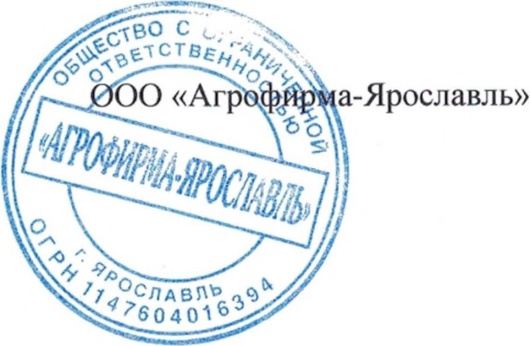                                                                                        Заведующий МДОУ № 95                                                                                                   Малышева А.Н.МЕНЮПонедельник 1 неделяМедицинская сестра по питанию                                           Никитина В.А.                                                                                                           «Согласовано»                                                                                       Заведующий МДОУ № 95                                                                                                   Малышева А.Н.МЕНЮВторник 1 неделяМедицинская сестра по питанию                                           Никитина В.А.                                                                                                           «Согласовано»                                                                                       Заведующий МДОУ № 95                                                                                                   Малышева А.Н.МЕНЮСреда 1 неделяМедицинская сестра по питанию                                           Никитина В.А.                                                                                                           «Согласовано»                                                                                       Заведующий МДОУ № 95                                                                                                   Малышева А.Н.МЕНЮЧетверг 1 неделяМедицинская сестра по питанию                                           Никитина В.А.                                                                                                           «Согласовано»                                                                                       Заведующий МДОУ № 95                                                                                                   Малышева А.Н.МЕНЮПятница 1 неделяМедицинская сестра по питанию                                           Никитина В.А.Наименование блюдаЯсли СадВыходВыходЗавтракЗавтракЗавтракКаша овсяная молочная с маслом сливочным150180Кофейный напиток с молоком180Чай с сахаром150Масло сливочное1010Батончик к чаю2030Итого:Второй завтракВторой завтракВторой завтракСок/фрукт200/100200/100Итого:ОбедОбедОбедСуп картофельный с рыбными консервами160200Котлета мясная5070Рис отварной / соус красный110/20130/20Огурец свежий2030Компот из ягод смеси с/м150180Хлеб ржаной3050Итого:Уплотненный полдникУплотненный полдникУплотненный полдникОмлет натуральный с зеленым горошком150170Чай с сахаром150180Сыр порц1010Батончик к чаю2030Итого:Наименование блюдаЯсли СадВыходВыходЗавтракЗавтракЗавтракКаша манная молочная жидкая с маслом150180Молоко кип150Чай с сахаром180Масло сливочное1010Батон йодированный2030Яйцо вареное1 шт1 штИтого:Второй завтракВторой завтракВторой завтракКисломолочный напиток150180Кондитерское изделие2020Итого:ОбедОбедОбедСуп куриный с вермишелью160200Котлета рыбная5070Картофельное пюре110130Напиток из шиповника с изюмом150180Хлеб ржаной3050Итого:Уплотненный полдникУплотненный полдникУплотненный полдникЗапеканка творожная со сгущеным молоком130/20150/20Чай с низким сод сахара150180Батон йодированный2030Итого:Наименование блюдаЯсли СадВыходВыходЗавтракЗавтракЗавтракСуп молочный с вермишелью, с маслом150180Чай с сахаром150Какао с молоком180Масло сливочное1010Батон йодированный2030Итого:Второй завтракВторой завтракВторой завтракСок/фрукт200/100200/100Итого:200200ОбедОбедОбедСуп картофельный с яйцом и курой160200Печень по - строгановски30/3035/35Каша гречневая рассыпчатая110130Огурец свежий2030Компот из ягод с/м150180Хлеб ржаной3050Итого:Уплотненный полдникУплотненный полдникУплотненный полдникЗапеканка картофельная с мясным фаршем150170Чай с сахаром150180Батон йодированный2030Итого:Наименование блюдаЯсли СадВыходВыходЗавтракЗавтракЗавтракКаша пшенная молочная жидкая с маслом150180Чай с молоком и сахаром150180Масло сливочное55Батон йодированный2030Сыр порциями1010Итого:Второй завтракВторой завтракВторой завтракМолоко ванильное150180Итого:ОбедОбедОбедСуп картофельный с зеленым горошком и курой160200Котлета «Рыжик»5070Картофельное пюре110130Напиток из смеси с/ф150180Хлеб ржаной3050Итого:Уплотненный полдникУплотненный полдникУплотненный полдникЕжики мясные со сметанным соусом100/50120/50Кисель из ягод150180Булочка ванильная5050Итого:Наименование блюдаЯсли СадВыходВыходЗавтракЗавтракЗавтракКаша пшеничная молочная  жидкая с маслом150180Кофейный напиток с молоком180Чай с сахаром 150Масло сливочное1010Батон йодированный2030Итого:Второй завтракВторой завтракВторой завтракСок/Фрукт200/100200/100Итого:ОбедОбедОбедБорщ с картофелем  и сметаной160200Гуляш «Болоньезе»5070Макаронные изделия отварные110130Компот из смеси с/м150180Хлеб ржаной3050Итого:Уплотненный полдникУплотненный полдникУплотненный полдникПудинг из творога с подливой молочной сладкой130/20140/30Чай с сахаром150Чай с низким содержанием сахара180Батон йодированный2030Итого: